Allegato 1 (Prot. n.14-a/2024 del 03/03/2024)DOMANDA DI PARTECIPAZIONE per BANDO PER LA SELEZIONE DEI COMPONENTI DEL COMITATO TECNICO SCIENTIFICO E DEI GRUPPI DI LAVORO ANEP.Scadenza: ore 24.00 del 02/04/2024(compilare in formato elettronico firmare digitalmente oppure stampare, firmare e inviare in .pdf)Spett.le ANEP 
pec:	anep@pec.anep.itIl/la sottoscritto/a	_____________________________________     nato/a a  _______________________  il _______________________   Residente in ______________________________________  Prov_____via/piazza _________________________________________________________________ Nr ________CF _______________________________________ mail ______________________________________  PEC _____________________________________   cell ______________________________________   propone la propria candidatura al󠄀  Comitato Tecnico Scientifico ANEP󠄀  Gruppi di lavoro che saranno successivamente avviaticome:(barrare l'opzione di interesse)Per la candidatura a componente professionaledichiara:dichiara inoltre di possedere una competenza specifica nei seguenti ambiti:dichiara inoltre: (barrare le opzioni di interesse ed eventualmente completare)Per la candidatura a componente con competenze specialistiche e trasversalidichiara di (barrare le opzioni di interesse):nei seguenti ambiti (barrare le opzioni di interesse):dichiara inoltre: (barrare le opzioni di interesse ed eventualmente completare)Per la candidatura a componente della società civiledichiara (barrare le opzioni di interesse ed eventualmente completare)dichiara che l'Associazione sopra ha la sede legale in: Comune __________________________________________ Prov ________ Cap _________________Via/Piazza/Largo/V.le ______________________________________________________ nr ________Sito internet ___________________________________________ mail _________________________Dichiara  che l'Associazione sopra detta svolge la propria attività nel territorio:   (barrare le opzioni di interesse e eventualmente completare)dichiara che l'Associazione sopra detta è    (barrare le opzioni di interesse  e eventualmente completare)Completare la domanda con le seguenti sezioni:Curriculum formativo accademicoCurriculum professionaleCurriculum scientificoCurriculum associativoAllegare Curriculum in formato EUROPEOFirmare:La domandaL’informativa ex art. 13 del Regolamento (UE) 2016/679Ai fini della valutazione della candidatura presenta i seguenti elementi del proprio Curriculum:Consapevole che le dichiarazioni riportate nella presente istanza sono rese ai sensi del DPR 445/2000  e che, in in caso di dichiarazione mendace, sarà punito ai sensi del Codice Penale secondo quanto prescritto dall'art. 76 del suddetto DPR e che, inoltre, qualora dal controllo effettuato emerga la non veridicità del contenuto di taluna delle dichiarazioni rese, decadrà dalla nomina eventualmente adottata dall'Associazione ANEP sulla base della dichiarazione non veritiera (art. 75 D.P.R. 445/2000), Dichiara di aver preso visione del Bando per la selezione di componenti del Comitato Tecnico Scientifico e dei Gruppi di Lavoro ANEP nella sua interezza  e di accettarne tutti i contenuti. Dichiara di aver letto i contenuti dell'informativa  allegata relativa al trattamento dei dati personali così come previsto dalla vigente normativa e in particolare dal Regolamento Ue 2016/679, noto come GDPR (General Data Protection Regulation)  L'informativa è resa anche ai sensi dell'art. 13 del D. Lgs 30 giugno 2003 n. 196 "Codice in materia di protezione dei dati personali" 			Firma *	Luogo e data_____________________________		___________________________________* Nel caso di firma olografa inserire nell'istanza copia di un valido documento di identità.INFORMATIVA ex art. 13 del Regolamento (UE) 2016/679 (in seguito “GDPR”) allegata al “Bando per la selezione dei componenti del Comitato Tecnico Scientifico e dei Gruppi di Lavoro ANEP” e resa è resa anche ai sensi dell'art. 13 del D. Lgs 30 giugno 2003 n. 196 "Codice in materia di protezione dei dati personali" Gentile Signore/a,La informiamo che ANEP Associazione Nazionale Educatori Professionali (di seguito “ANEP”), in qualità di titolare del trattamento, tratterà – per le finalità e le modalità di seguito riportate – i dati personali da Lei forniti al fine di poter partecipare al “Bando per la selezione dei componenti del Comitato Tecnico Scientifico e dei Gruppi di Lavoro ANEP”In particolare, ANEP tratterà i seguenti dati personali:- Dati anagrafici e identificativi;- Dati curriculari e professionali;- Contatti telefonici e email;- Dati amministrativi (iscrizione albo degli Educatori Professionali in un ordine TSRM PSTRP, tessera socio ANEP)1. Base giuridica e finalità del trattamento.Il trattamento anzidetto è fondato sulla richiesta di valutazione della Sua candidatura di partecipazione contenente il curriculum accademico, professionale e scientifico per partecipare alla selezione indetta da ANEP per il ruolo di componente del Comitato scientifico e dei Gruppi di Lavoro di ANEP stessa.2. Modalità del trattamentoIl trattamento dei Suoi dati personali è realizzato, anche con l’ausilio di mezzi elettronici, per mezzo delle operazioni indicate all’art.4 n.2) del GDPR e precisamente: il trattamento dei dati personali potrà consistere nella raccolta, registrazione, organizzazione, consultazione, elaborazione, modificazione, selezione, estrazione, raffronto, utilizzo, interconnessione, blocco, comunicazione, cancellazione e distruzione dei dati.3. Obbligatorietà del conferimentoIl conferimento dei dati è obbligatorio per il raggiungimento delle finalità sopraelencate. Un eventuale rifiuto di fornire i dati di cui sopra comporta l’impossibilità per ANEP di valutare la Sua candidatura.4. Ambito di comunicazione dei datiI Suoi dati potranno essere comunicati, o potranno comunque venirne a conoscenza in qualità di incaricati, personale di ANEP appositamente nominato nonché quali Responsabili soggetti implicati nel processo di valutazione della domanda, quali i componenti del Direttivo Nazionale ANEP e i  o altri esperti appositamente identificati dall’Ufficio di Presidenza Nazionale ANEP per tale processo, la società che gestisce il server dove risiedono i Suoi dati.I dati personali da Lei forniti non saranno oggetto di diffusione se non per procedure connesse alla trasparenza amministrativa del percorso di selezione.5. Trasferimento dei dati all’estero. I dati personali sono conservati su server ubicati in Europa. Resta in ogni caso inteso che il Titolare, ove si rendesse necessario, avrà facoltà di spostare i server anche extra-UE.   In tal caso, il Titolare assicura sin d’ora che il trasferimento dei dati extra-UE avverrà in conformità alle disposizioni di legge applicabili ed in particolare quelle di cui al Titolo V del GDPR. Al di fuori delle ipotesi di cui al punto 5, qualora per questioni di natura tecnica e/o operativa si renda necessario avvalersi di soggetti ubicati al di fuori dell’Unione Europea, oppure si renda necessario trasferire alcuni dei dati raccolti verso sistemi tecnici e servizi gestiti in cloud e localizzati al di fuori dell’area dell’Unione Europea, il trattamento sarà regolato in conformità a quanto previsto dal capo V del Regolamento e autorizzato in base a specifiche decisioni dell’Unione Europea. Saranno quindi adottate tutte le cautele necessarie al fine di garantire la più totale protezione dei dati personali basando tale trasferimento: a) su decisioni di adeguatezza dei paesi terzi destinatari espressi dalla Commissione Europea; b) su garanzie adeguate espresse dal soggetto terzo destinatario ai sensi dell’art. 46 del Regolamento; c) sull’adozione di norme vincolanti d’impresa.6. Periodo di conservazione dei datiI Suoi dati saranno conservati per il periodo necessario al conseguimento delle finalità per i quali sono stati acquisiti e comunque non oltre 3 anni dall’invio della domanda di partecipazione contenente il curriculum accademico, professionale e scientifico. La verifica sulla obsolescenza sui dati oggetto di trattamento rispetto alle finalità per le quali sono stati raccolti e trattati viene effettuata periodicamente.7. Titolare del trattamentoANEP Associazione Nazionale Educatori Professionali, che ha sede in Via S. Isaia, 90 - 40123 Bologna, nella persona del Presidente Nazionale e Rappresentante Legale. 9. Diritti dell’interessatoIn qualunque momento potrà conoscere i dati che La riguardano, sapere come sono stati acquisiti, verificare se sono esatti, completi, aggiornati e ben custoditi, chiederne la rettifica o la cancellazione ai sensi degli artt. 16 e 17 GDPR. Ai sensi dell’art. 21 GDPR, avrà il diritto di opporsi in tutto od in parte, al trattamento dei dati per motivi connessi alla Sua situazione particolare; qualora i dati siano trattati per finalità di marketing diretto avrà il diritto di opporsi in ogni momento al relativo trattamento per tale finalità. Tali diritti possono essere esercitati – anche, se lo desidera, utilizzando il modello fornito dal Garante per la protezione dei dati personali e scaricabile dal sito www.garante privacy.it - attraverso specifica istanza da indirizzare tramite raccomandata al Titolare del trattamento. Ha inoltre diritto di proporre reclamo al Garante per la Protezione dei Dati Personali.			Firma *	Luogo e data_____________________________		___________________________________* Nel caso di firma olografa inserire nell'istanza copia di un valido documento di identità.di essere iscritto al n°all’Albo / Elenco Speciale ad esaurimento (scegliere) presso l’Ordine degli Educatori professionali TSRM PSTRP didi possedere un’adeguata conoscenza della lingua inglese superiore a B1 in accordo con la Common European Framework of Reference for Languages.di possedere un’adeguata conoscenza della lingua inglese superiore a B1 in accordo con la Common European Framework of Reference for Languages.di possedere un’adeguata conoscenza della lingua inglese superiore a B1 in accordo con la Common European Framework of Reference for Languages.di possedere un’adeguata conoscenza della lingua inglese superiore a B1 in accordo con la Common European Framework of Reference for Languages.di possedere un’adeguata conoscenza della lingua inglese superiore a B1 in accordo con la Common European Framework of Reference for Languages.di possedere un’adeguata conoscenza della lingua inglese superiore a B1 in accordo con la Common European Framework of Reference for Languages.di essere in possesso della certificazione livellodi non essere in possesso di una certificazionedi non essere in possesso di una certificazioneAdvocacyDisabilitàImmigrazionePromozione della Salute/PrevenzioneAutismoGeriatriaMarginalitàSalute MentaleDipendenze patologicheGiustizia e PenitenziarioNeuropsichiatria InfantileTutela Minoridi essere iscritto/a ad ANEP per l'anno in corsoDi NON essere ancora iscritto ad ANEP per l’anno in corsodi non essere ad oggi componente di un Comitato Scientifico di Società Scientifica / Associazione Tecnico Scientificadi essere componente del Comitato Scientifico della/e seguente/i Società Scientifica/che - Associazione/i Tecnico Scientifica/che:possedere un titolo di studio universitario di base o post-base, specialisticopossedere	“specialist/technical/professional expertises” acquisite sul campo o attraverso formazioni regionali/nazionali che hanno rilasciato attestazionipossedere	“specialist/technical/professional	expertises”	acquisite	con	redazioni	di pubblicazioni, docenze, eccAntropologiaEditing e scrittura per la professionePedagogiaBioeticaEpidemiologia, Statistica medicaPsicologiaDiritto  nazionale, comunitario e internazionaleInformaticaPsichiatria e EtnoPsichiatriaDidattica universitariaInglese scientificoRicerca socialeEconomia management sociale, sanitario e socio-sanitarioMedicina LegaleSociologia delle professioniEducazione Continua in MedicinaOrganizzazione eventiStrumenti per didattica a distanzadi essere iscritto/a ad ANEP per l'anno in corsoDi NON essere ancora iscritto ad ANEP per l’anno in corsodi non essere ad oggi componente di un Comitato Scientifico di Società Scientifica / Associazione Tecnico Scientificadi essere componente del Comitato Scientifico della/e seguente/i Società Scientifica/che - Associazione/i Tecnico Scientifica/che:Di essere rappresentante legale dell'associazione denominata Di essere delegato/a dal rappresentante legale dell'associazione denominata (allegare delega firmata dal legale rappresentante corredata di valido documento di identità)Provinciale (specificare la Provincia)Regionale (specificare la Regione)Nazionale (specificare quante e quali Regioni) EuropeoInternazionaleAssociazione di utenti  (specificare)Associazione di familiari di utenti  (specificare )Curriculum formativo accademicoCurriculum formativo accademicoCurriculum formativo accademicoCurriculum formativo accademicodenominazioneUniversità diconseguito ilconseguito ilDottorato di ricerca inMaster di II livello inLaurea Magistrale inMaster Universitario di I livello in ambito educativoriabilitativoMaster Universitario in di I livello in altri ambitiCorso di PerfezionamentoLaurea in Educazione Professionale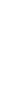 Titolo equipollente Laurea SNT/2Altra LaureaCurriculum professionaleCurriculum professionaleCurriculum professionaleCurriculum professionaleCurriculum professionaleCurriculum professionaleevidence- based practicepercorsi di formazione specifica in EBP (indicare titolo, ente erogatore, ore, anno di conseguito)percorsi di formazione specifica in EBP (indicare titolo, ente erogatore, ore, anno di conseguito)percorsi di formazione specifica in EBP (indicare titolo, ente erogatore, ore, anno di conseguito)evidence- based practicespecifiche competenze nell’utilizzo dello strumento AGREE II e del GRADE approach(descrivere brevemente l’esperienza)specifiche competenze nell’utilizzo dello strumento AGREE II e del GRADE approach(descrivere brevemente l’esperienza)specifiche competenze nell’utilizzo dello strumento AGREE II e del GRADE approach(descrivere brevemente l’esperienza)expertise clinica(ultimi 5 anni)dalalstrutturastrutturaambito clinicoexpertise clinica(ultimi 5 anni)expertise clinica(ultimi 5 anni)expertise clinica(ultimi 5 anni)expertise clinica(ultimi 5 anni)expertise clinica(ultimi 5 anni)Curriculum scientifico (ultimi 10 anni)Curriculum scientifico (ultimi 10 anni)Componente dei Panel delle seguenti Linee Guida(indicare riferimento bibliografico)Articoli relativi Studi RCT o CCT(indicare riferimento bibliografico)Articoli relativi Studi Osservazionali(indicare riferimento bibliografico)Articoli relativi Case report o case series(indicare riferimento bibliografico)Capitoli di libri o Libri(indicare titolo del capitolo, n° di pag., altri autori, titolo del libro, autori, casa ed., anno)Poster/abstract presentati a Congressi(indicare titolo del poster/abstract, anno/luogo/denominazione dell’evento in cui è stato presentato)Curriculum Associativo  (solo per i candidati a rappresentanti della società civile)Curriculum Associativo  (solo per i candidati a rappresentanti della società civile)Descrivere le attività statutarie svolte negli ultimi 4 anni (max 10 righe